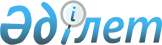 Қазақстан Республикасы Президентінің бұқаралық ақпарат құралдары саласындағы сыйлықтары мен гранттарын (стипендияларын) беру туралыҚазақстан Республикасы Президентінің Өкімі 2002 жылғы 25 маусым N 328.

      1. Бұқаралық ақпарат құралдары арқылы елімізде жүргізіліп жатқан реформаларды қолдауға қосқан үлкен үлесін ескеріп, сондай-ақ Қазақстан Республикасы Президентінің бұқаралық ақпарат құралдары саласындағы сыйлықтары мен гранттарын беру жөніндегі Қоғамдық комиссияның ұсыныстарын қарай келіп, сыйлықтар мен гранттар мыналарға берілсін:      Қазақстан Республикасы Президентінің сыйлықтары:      Сәрсенбай Қалиға          - "Жас Алаш" газеті бас редакторының                                  бірінші орынбасары, рухани және                                  мәдени құндылықтар туралы мақалалар                                  дестесі үшін      Тараков Александр         - "Казахстанская правда" республикалық      Юрьевичке                   газеті "ААҚ-ның" вице-президенті,                                  елдегі қоғамдық-саяси реформаларды                                  терең әйгілегені үшін;      Қазақстан Республикасы Президентінің гранттары (стипендиялары):      Ақдәулетұлы Мейірханға    - "Алтын Орда" газетінің бас редакторы,                                  мемлекеттілігіміздің орнығуы,                                  қазақстандық патриотизмнің қалыптасуы                                  мәселелеріне арналған публицистикалық                                  мақалалары үшін;      Сацук Ольга               - "Хабар" агенттігі" ЖАҚ-ның аға      Георгиевнаға                режиссері, телевизиялық режиссурадағы                                  шығармашылық жетістіктері үшін.      Қазақстан Республикасы Президентінің алғысы мыналарға жариялансын:      Қазақстан баспасөз клубына - БАҚ саласында әлеуметтік мәнді және ағарту-ақпараттық жобаларды ойдағыдай жүзеге асырғаны үшін;      Лисаковск қалалық "Акцент" телевизия студиясының ұжымына - шағын қалалар мысалында нарықтық реформалар барысын белсенді және жан-жақты көрсеткені үшін;      Халабузарь Николай        - "Экспресс-К" газетінің тілшісі,      Михайловичке                экономиканың отын-энергетика секторын                                  реформалауға байланысты тақырыптарды                                  терең зерттегені үшін;      Шпаков Владислав          - "ИнфоЦес" газеті" ЖШС-нің тілшісі,      Владимировичке              Қазақстан астанасының тарихына                                  арналған мақалалар дестесі үшін.      2. Осы өкім бұқаралық ақпарат құралдарында жариялансын.      Қазақстан Республикасының              Президенті      Мамандар:        Қасымбеков Б.А.        Омарбекова А.Т. 
					© 2012. Қазақстан Республикасы Әділет министрлігінің «Қазақстан Республикасының Заңнама және құқықтық ақпарат институты» ШЖҚ РМК
				